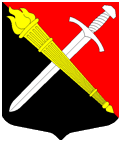 АДМИНИСТРАЦИЯМуниципальное образование Тельмановское сельское поселение Тосненского района Ленинградской областиП О С Т А Н О В Л Е Н И Е25.01.2022 г.                                                                                                   №  11Об утверждении мест размещения объектовприемных эвакуационных пунктов, присвоенииим номеров и утверждении состава ПЭП в муниципальном образовании Тельмановское сельскоепоселение Тосненского района Ленинградской области     В соответствии с Федеральным законом от 06.10.2003 г. № 131-ФЗ ( ст.15) « Об общих принципах организации местного самоуправления в Российской федерации» , Постановления Правительства РФ от 22.06.2004г. № 303 « О порядке эвакуации населения, материальных и культурных ценностей в безопасные районы» , решением суженного заседания Правительства Ленинградской области от 26.10.1998 г. № 23 и в целях организации качественного планирования, проведения эвакуации, а также подготовки районов для размещения эвакуируемого населения и его жизнеобеспечения, хранения материальных и культурных ценностей. ПОСТАНОВЛЯЮ:1.   Определить размещение приемного эвакуационного пункта № 1 в  МКОУ Тельмановская средняя общеобразовательная школа по адресу п. Тельмана Тосненского района д.7  тел.48-3932.   Определить размещение приемного эвакуационного пункта № 2 в МКОУ Войскоровская  средняя общеобразовательная школа по адресу п. Войскорово Тосненского района  д.3  тел.67-3053.   Утвердить состав приемных эвакуационных пунктов  № 1 и № 2 ( Приложение 1 и 2  в новой редакции)4.   Настоящее постановление опубликовать на сайте муниципального образования Тельмановское сельское поселение www.telmana.info5. Постановление № 156 с приложениями считать утратившим силу.6.   Контроль за исполнением постановления возложить на заместителя главы администрации А.В.Лапшина.Глава администрации                                                                   С.А.Приходько                                                         Приложение № 1к постановлению администрациимуниципального образования Тельмановское сельское поселениеот 25.01.2022г. № 11                                                               СОСТАВ                                 приемного эвакуационного пункта (ПЭП) № 1                                                         Приложение № 2к постановлению администрациимуниципального образования Тельмановское сельское поселениеот 25.01.2022г. № 11                                                               СОСТАВ                                 приемного эвакуационного пункта (ПЭП) № 2№Фамилия, имя, отчествоЗанимаемая должность в составе ПЭПЗанимаемая должность на основной работетелефонытелефоны№Фамилия, имя, отчествоЗанимаемая должность в составе ПЭПЗанимаемая должность на основной работеслужебныйПЭПмобильный123456Группа руководства ПЭПГруппа руководства ПЭПГруппа руководства ПЭПГруппа руководства ПЭПГруппа руководства ПЭПГруппа руководства ПЭП1ЛапшинАлексейВикторовичПредседатель комиссииПЭПЗаместитель главы администрации48-242(905)25626322Сидоров НиколайЮрьевичПомощник председателя комиссии ПЭПИнспектор по делам ГО и ЧСадминистрации48-242(921)63509783СоколоваАнжеликаРуслановнаСекретарь комиссии ПЭПсекретарь(911)2548583Группа встречи , приема и размещения эваконаселенияГруппа встречи , приема и размещения эваконаселенияГруппа встречи , приема и размещения эваконаселенияГруппа встречи , приема и размещения эваконаселенияГруппа встречи , приема и размещения эваконаселенияГруппа встречи , приема и размещения эваконаселения4КузнецоваЮлияГеннадьевнаНачальникгруппы  ВПРЭДиректорТельмановскойСОШ48-242(921)32057505МатвееваМаринаВалерьевнаЗаместитель начальникагруппы  ВПРЭЗам. директора по воспитательной работе48-242(953)35641196ПоликарповаСофияАндреевнаЧлен группыВПРЭ        УчительТельмановской СОШ48-242(921)97883987ЛеоноваМарьянаИвановнаЧлен группыВПРЭ        УчительТельмановской СОШ48-242(900)65389428БорейшаЕкатеринаАлександровнаЧлен группыВПРЭ        УчительТельмановской СОШ48-242(981)8060816Группа отправки и сопровождения эваконаселенияГруппа отправки и сопровождения эваконаселенияГруппа отправки и сопровождения эваконаселенияГруппа отправки и сопровождения эваконаселенияГруппа отправки и сопровождения эваконаселенияГруппа отправки и сопровождения эваконаселения9СтароверовАлексейОлеговичНачальник группыОСЭ        Начальниксектора ЖКХ48-242(950)001992010ДубаненкоНатальяЛеонидовнаЗам. начальника группы ОСЭ        УчительТельмановской СОШ48-242(911)835729611ПетушковаВалерияЕвгеньевнаЧлен группы         УчительТельмановской СОШ48-242(911)9802967Группа учета эваконаселенияГруппа учета эваконаселенияГруппа учета эваконаселенияГруппа учета эваконаселенияГруппа учета эваконаселенияГруппа учета эваконаселения13КондратоваЛюдмилаВладимировнаНачальник группыучета населенияЗаведующаяФинансовымотделом48-242(911)142512214МалыхинаТатьянаИвановнаЧлен группыучета населенияВедущий специалистфин.отдела48-242(911)795448215ДубовикИринаАнатольевнаЧлен группыУчета населенияВедущий специалистфин.отдела48-242(960)2812158Группа охраны общественного порядкаГруппа охраны общественного порядкаГруппа охраны общественного порядкаГруппа охраны общественного порядкаГруппа охраны общественного порядкаГруппа охраны общественного порядка14ШаровЮрийНиколаевичНачальникгруппыУчитель по ОБЖТельмановской СОШ48-242(905)282127515ШакоИринаАндреевнаЧленгруппы          УчительТельмановской СОШ48-242(950)2213514Медицинский пунктМедицинский пунктМедицинский пунктМедицинский пунктМедицинский пунктМедицинский пункт16СоловьевВалерийГурьевичНачальник медицинского пунктаЗаведующий амбулаторией48-242(960)278809117ПероваЕленаВалерьевнасанитаркаСтаршая медсестра48-242Комната матери и ребенкаКомната матери и ребенкаКомната матери и ребенкаКомната матери и ребенкаКомната матери и ребенкаКомната матери и ребенка18ТрофимоваКристинаИгоревнаРаботник комнаты матери и ребенкаВедущий специалист48-242(981)735339319ЛебедеваДаринаВладимировнаРаботник комнаты матери и ребенкаДелопроизводительСовета депутатов48-242(950)0212634Стол справокСтол справокСтол справокСтол справокСтол справокСтол справок20ИльинаТатьянаВитальевнаРаботник стола справокЗаведующая отделом УМИ48-242(911)1398025Комендантская службаКомендантская службаКомендантская службаКомендантская службаКомендантская службаКомендантская служба21КлепиковаМаргаритаЮрьевнаУборщик  помещенийУборщик  помещений48-242(999)668950622ВиноградоваЕленаМихайловнаповар           ПоварООО « Новый Век»48-242(905)271145223ОрешкинаОльгаАлександровнаповар           ПоварООО « Новый Век»48-242(921)3670145№Фамилия, имя, отчествоЗанимаемая должность в составе ПЭПЗанимаемая должность на основной работетелефонытелефоны№Фамилия, имя, отчествоЗанимаемая должность в составе ПЭПЗанимаемая должность на основной работеслужебныймобильный123456Группа руководства ПЭПГруппа руководства ПЭПГруппа руководства ПЭПГруппа руководства ПЭПГруппа руководства ПЭПГруппа руководства ПЭП1КрюковаОксанаАлексеевнаПредседатель комиссииЗам. главы администрацииМО ТСП67-305911-71837822ГригорьеваАнтонидаВладимировнаПомощник председателя комиссииДиректорВойскоровской СОШ67-305981-986018048-6973СлепцоваЕленаКонстантиновнаСекретарь комиссииУчитель Войскоровской СОШ67-305(911)0106798Группа встречи , приема и размещения эваконаселенияГруппа встречи , приема и размещения эваконаселенияГруппа встречи , приема и размещения эваконаселенияГруппа встречи , приема и размещения эваконаселенияГруппа встречи , приема и размещения эваконаселенияГруппа встречи , приема и размещения эваконаселения4ПоздняковАлексейВладимировичЧлен комиссииГл. специалистАдминистрации 67-305(962)70034345ХудяковАлексейПавловичЧлен комиссииСпециалист ЖКХ67-305(911)83753036ПавловИванВикторовичЧлен комиссииРаботник ТС ДК67-305(951)68863137БородкинаАллаНиколаевнаЧлен комиссииУчитель Войскоровской СОШ67-305(911)99860668СавельеваЛидияИвановнаЧлен комиссииУчитель Войскоровской СОШ67-305(952)2696376Группа отправки и сопровождения эваконаселенияГруппа отправки и сопровождения эваконаселенияГруппа отправки и сопровождения эваконаселенияГруппа отправки и сопровождения эваконаселенияГруппа отправки и сопровождения эваконаселенияГруппа отправки и сопровождения эваконаселения9ДрагинскаяАнастасияАлександровнаНачальникгруппыДиректор ТС ДК67-305(921)329212110ОсмановФарид ФазаилОглыЗам. начальникагруппыСпециалист ВУС67-305(981)967424511ГулевскийВиталийОлеговичЧлен группыСпециалист ЖКХ67-305(996)765316912СидороваЕленаЕфимовнаЧлен группыУчитель Войскоровской СОШ67-305(921)6321249Группа учета эваконаселенияГруппа учета эваконаселенияГруппа учета эваконаселенияГруппа учета эваконаселенияГруппа учета эваконаселенияГруппа учета эваконаселенияГруппа учета эваконаселенияГруппа учета эваконаселения13ХаритоноваЛарисаХусеновнаХаритоноваЛарисаХусеновнаНачальник группы учета населенияНачальник группы учета населенияЗам. директора по воспитат.  работе Войскоровск. СОШ67-305(909)592171414БелайСофьяВасильевнаБелайСофьяВасильевнаЧлен группыЧлен группыРаботник ТС ДК67-305(921)955860115ГордиенкоВладимирАнатольевичГордиенкоВладимирАнатольевичЧлен группыЧлен группыЗав. юрид. секторомадминистрации67-305(921)7895309Группа охраны общественного порядкаГруппа охраны общественного порядкаГруппа охраны общественного порядкаГруппа охраны общественного порядкаГруппа охраны общественного порядкаГруппа охраны общественного порядкаГруппа охраны общественного порядкаГруппа охраны общественного порядка1616ШленкинКонстантинИосифовичНачальник группыНачальник группыУчастковый уполномоченный92-102(952)21500291717ЕлфимовАлександрВитальевичЧлен группыЧлен группыВодитель администрации67-305921-3505108Медицинский пунктМедицинский пунктМедицинский пунктМедицинский пунктМедицинский пунктМедицинский пунктМедицинский пунктМедицинский пункт1818ГабриэлянМаринаАбрамовнаНачальникмедицинского пунктаврачврач48-242(911)08634921919НовиковаГалинаАнтоновнасанитаркаВрачВрач48-242(911)9815958Комната матери и ребенкаКомната матери и ребенкаКомната матери и ребенкаКомната матери и ребенкаКомната матери и ребенкаКомната матери и ребенкаКомната матери и ребенкаКомната матери и ребенка2020НикифороваАнастасияРомановнавоспитательЗам.директора ТС ДКЗам.директора ТС ДК67-305(905)25025512121КаранинаИринаВасильевнавоспитательВедущий специалист администрацииВедущий специалист администрации67-305(951)6765280Стол справокСтол справокСтол справокСтол справокСтол справокСтол справокСтол справокСтол справок2222СтаценкоНадеждаАнатольевнаРаботник стола справокУчитель Войскоровской СОШУчитель Войскоровской СОШ67-305(911)9816409Комендантская службаКомендантская службаКомендантская службаКомендантская службаКомендантская службаКомендантская службаКомендантская службаКомендантская служба2323АсееваАлисаОлеговнаУборщик помещенийРаботник ТС ДКРаботник ТС ДК67-305(981)95845762424ПуховаТатьянаАлександровнаповарПоварООО «Новый Век»ПоварООО «Новый Век»67-305-2525ШакироваМаринаНиколаевнаповарПоварООО «Новый Век»ПоварООО «Новый Век»67-305-